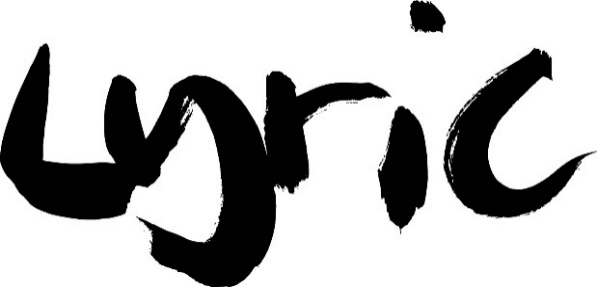 Equal Opportunities Monitoring Form As a publicly funded organisation, the Lyric Hammersmith Theatre is required to monitor the diversity of all its employees, freelancers, Board members, and volunteers.
The information you provide will be used for monitoring purposes only and all data will be aggregated and anonymised. The forms will be kept securely and will not be shown to colleagues or third parties without your consent. No decisions will be made or action taken about a person based on their answers to the questions.  We collect data in the categories that we are required to report to our main funder, Arts Council England, but if you have any feedback, please do email administration@lyric.co.ukI consent to the data I provide below being kept in this manner and only used for the purposes explained above.
NAME: 1a) How would you describe your gender?(  )	Female				
(  )	Male				
(  )	Non-binary	(  )	Self-defined as: 		
(  )	Prefer not to sayb) Is your gender the same as the gender you were assigned at birth? (  )	Yes	    (  )	No
2. What is your age?			(  )	0-15	(  )	16-19(  )	20-25(  )	26-34					
(  )	35-49				
(  )	50-64				
(  )	65-74(  )	75+				
(  )	Prefer not to say3. How would you describe your ethnic origin?		White(  )	British (English/Welsh/Scottish/Northern Irish/British)
(  )	Irish
(  )	Irish Traveller			(  )	Any Other White Background, Please Write Here …………….…………………Mixed Heritage		(  )	White and Black Caribbean	
(  )	White and Black African		
(  )	White and Asian			
(  )	Any Other Mixed Heritage Background, Please Write Here…………….………Asian Or British Asian		(  )	Indian	
(  )	Pakistani			
(  )	Bangladeshi			
(  )	Chinese    
(  )	Any Other Asian Background, Please Write Here …………….…………………………Black or Black British		(  )	African 
(  )	Caribbean			
(  )	Any other Black/African/Caribbean background – please write here…………….…
Other Ethnic Groups		(  )	Arab	(  )	Latin American 	(  )	Roma / Romani			
(  )	Any other ethnic group, please write here …………….………………………………	Prefer not to say		(  )	Prefer not to say			 	 	 	 	 4. Do you consider yourself to be disabled?(  )	Yes	    (  )	No	    (  )	Prefer not to say			 		 			
If you have answered yes, please indicate the type of impairment which applies to you:(  )	Visual impairment and/or blind
(  )	Hearing impairment and/or deaf		
(  )	Physically disabled	
(  )	Cognitive or learning disabilities 
(  )	Mental health
(  )	Other long-term and/or chronic conditions
5. Do you consider yourself to be neuro-divergent?(  )	Yes
(  )	No6. How would you describe your sexual orientation?(  )	Bisexual 
(  )	Gay man 
(  )	Gay woman / lesbian	
(  )	Heterosexual / straight	(  )	Queer(  )	Self-defined as: (  )	Prefer not to say			 	 	 	 			

7. Do you have caring responsibilities? If yes, please tick all that apply(  ) 	None(  )	Primary carer of a child/children (under 18)(  )	Primary carer of disabled child/children(  )	Primary carer of disabled adult (18 and over)(  )	Primary carer of older person   (  )	Secondary carer (another person carries out the main caring role)(  )	Prefer not to say    8. Please tick the occupation of the main/highest income earner in your household when you were 14.(  ) Modern Professional OccupationsE.g. Teacher/lecturer, nurse, physiotherapist, social worker, welfare officer, actor, artist, musician, police officer (sergeant or above), software designer(  ) Clerical and Intermediate OccupationsE.g. secretary, personal assistant, clerical worker, office clerk, call centre agent, nursing auxiliary, nursery nurse(  ) Senior Managers and AdministratorsUsually responsible for planning, organising and co-ordinating work for finance such as finance manages, chief executive etc(  ) Technical and Craft OccupationsE.g. motor mechanic, fitter, inspector, plumber, printer, tool maker, electrician, gardener, train driver(  ) Semi-Routine Manual and Service OccupationsE.g. postal worker, machine operative, security guard, caretaker, farm worker, catering assistant, receptionist, sales assistant(  ) Routine Manual and Service OccupationsE.g. HGV driver, van driver, cleaner, porter, packer, sewing machinist, messenger, labourer, waiter/waitress, bar staff(  ) Middle or Junior ManagersE.g. office manager, retail manager, bank manager, restaurant manager, warehouse manager, publican(  ) Traditional Professional OccupationsE.g. solicitor, accountant, medical practitioner, scientist, civil/mechanical engineer(  ) Short Term UnemployedClaimed Jobseeker’s Allowance or earlier unemployment benefit for a year or less(  ) Long Term UnemployedClaimed Jobseeker’s Allowance or earlier unemployment benefit for more than a year(  ) Retired(  ) Don’t know(  ) Prefer not to say(  ) Other – please specify